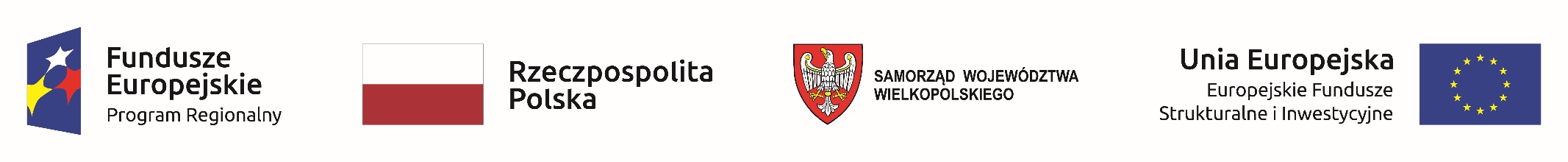 AG/ZP-17/2023															Załącznik nr 3A do SWZSZCZEGÓŁOWY OPIS PRZEDMIOTU ZAMÓWIENIA – ZESTAWIENIE WYMAGANYCH PARAMETRÓW TECHNICZNYCHPAKIET 1  URZĄDZENIE DO TERAPII W PODWIESZENIU WRAZ Z KOZETKĄ ELEKTRYCZNĄ – 1 SZT.  Producent:  Oferowany model/typ:Rok produkcji (wymagany fabrycznie nowy):* wypełnia Wykonawca UWAGA!!!Brak wpisu w polach parametr oferowany lub nie spełnienie zapisów poszczególnych warunków parametrów wymaganych spowoduje odrzucenie oferty Wykonawcy.Oświadczamy, że oferowane urządzenie/sprzęt/wyposażenie jest kompletne i będzie po zainstalowaniu gotowe do pracy bez żadnych dodatkowych zakupów..................................................................................                     miejscowość i data                                                                                                                                                                                                          ............................................................................... 													             podpis i pieczątka osoby uprawnionej Dokument elektroniczny, podpisany kwalifikowanym podpisem elektronicznym lp.Parametry techniczne  –  warunki graniczneParametr wymaganyParametr oferowany  I.URZĄDZENIE DO TERAPII W PODWIESZENIU WRAZ Z KOZETKĄ ELEKTRYCZNĄUrządzenie pozwala na całkowitą eliminację kompresji w stawach, redukcja siły grawitacjiKonstrukcja wolnostojąca TakSpecjalnie opracowany, przesuwny system dwóch prowadnic, na których mocuje się elementy przesuwne służące do zamocowania systemu linek i podwieszek Zestaw zawiera 2 aparaty regulowane wzdłużnie i 2 poprzecznie zapewniając pełne podwieszenie ciała oraz nieograniczone możliwości ćwiczeń. TakU góry system wyposażony w 12 punktów podwieszenia, 6 po bokach (z możliwością zmiany wysokości) oraz dodatkowo u dołu w wiele małych, pojedynczych punktów do zamocowania linek i karabinków po obu stronach podstawyTakWymiary: +/- 5%Długość: 3224 mmSzerokość: 1200 mmWysokość: 2106 mmTakWyposażenie:Podwieszka ramion i ud 0,57x0,15m (RO-07) - 6Podwieszka pod miednicę 0,9x0,22m (RO-08) - 1Podwieszka z otworem pod głowę 0,62x017m (RO-10) - 1Podwieszka pod klatkę piersiową 0,78x0,24m (RO-09) - 1Pas miedniczny (podwieszka na miednicę z 4 punktami podwieszenia ) (SO-11) - 1Podwieszka samozaciskająca (SO-07) - 2Podwieszka dwustawowa 0,83 m (RO-12) - 4Podwieszka pod rękę (SO-06) - 4Podwieszka pod kostkę (SO-04)              - 2Pas stabilizujący klatkę piersiową (SO-12) - 1Kamaszek (SO-10) - 1Wałek 15 x 50 cm - 1Uchwyt pojedynczy do Levitas (OM-7) - 1Uchwyt do rąk prosty do ćwiczeń z gumami (LO-01) - 2Obciążnik 0,5 kg  (RO-15) - 1Obciążnik 1 kg  (RO-16) - 1Obciążnik 1, 5 kg  (RO-17) - 1Obciążnik 2 kg  (RO-18)                - 1Linka do zawieszeń z dwoma karabińczykami i bloczkami zaciskowymi dł. 2m (LO-13) - 14Linka do ćwiczeń samowspomaganych lub oporowych  dł. 5m (LO-14) - 1Linka elastyczna z mocowaniem dł. 60cm – czerwona - 2Linka elastyczna z mocowaniem dł. 30cm – czerwona - 2Linka elastyczna z mocowaniem dł. 60cm – czarna - 2Linka elastyczna z mocowaniem dł. 30cm – czarna - 2Poduszka sensomotoryczna z wypustkami 33 cm - 2Wieszak na akcesoriaSkrypt ćwiczeniowyTakStół rehabilitacyjnyTak – podać nazwę handlową, model oraz producentaStół dwuczęściowy (leżysko górne, zagłówek z otworem na twarz + zaślepka)TakStabilna konstrukcja – wytrzymała rama ze stali, malowana proszkowo – odporna na działanie środków dezynfekującychTakElektryczna regulacja wysokościTakRegulacja wysokości z ramyTakRegulowany zagłówek za pomocą sprężyny gazowej [o]: -85 / +35 (+/- 5%)TakRegulacja wysokości [mm]: 440 - 1010 (+/- 5%)TakCentralny system jezdny – 4 kółka z hamulcemTakWymiary (dł. x szer.) [mm]: 1900 x 660 (+/- 5%)TakDopuszczalne obciążenie [kg]: 180 (+/-5%)Tak 